                                                                                                          27 de Setiembre al 4 de Diciembre de 2021 | Montevideo, Uruguay    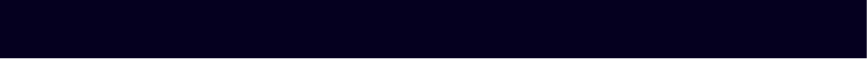 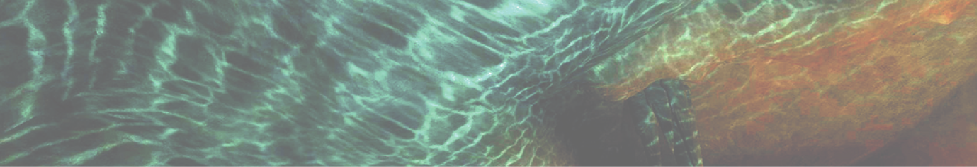 Nombres y Apellidos Tipo y Número de DocumentoN°:ProfesiónDirección de TrabajoTeléfonoMailMailDirección particularTeléfonoMailMailLocalidadPaísMATRICULACIÓNMATRICULACIÓNMATRICULACIÓNMATRICULACIÓNMATRICULACIÓNMATRICULACIÓNMATRICULACIÓNMATRICULACIÓNMATRICULACIÓNMATRICULACIÓNDepósito en Banco (Origen)Giro N°FechaObservacionesMódulo(s) a los que se inscribe